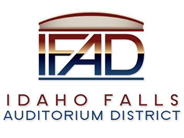 Board of Directors Business MeetingTuesday, September 14, 2021, 7:00 a.m.Location:  Idaho Falls Auditorium District Office/Zoom Videoconferencehttps://us06web.zoom.us/j/81042472219467 Constitution Way, Idaho Falls, Idaho 83402AgendaAction Item - Call to Order Action Item – Accept Agenda Action Item - Accept the Consent Agenda Meeting Minutes – 8-24-21 Review of Payables/FinancialsDiscussion Item –Public Comment (Any member of the public is welcome to take three minutes and share concerns or questions with the Board).Discussion Item – Discuss construction timeline and impact on Pre-opening Services and Opening of the Event Center.Discussion Item – Katie Burke will present communications plan to the Board.Discussion Item - Discussion Item – Kathy and Ken Wheadon of CRSA will present color schemes for the interior of the Mountain America Center.  This will include a discussion with CRSA on prior delays and how the project will be staffed moving forward. Discussion Item – Construction update from Mike Clements of Bateman Hall and Ken Wheadon of CRSA.  Action Item – Review and approve new accounting and payroll services contract from Wipfl.Action Item – Review and approve process for procuring Furniture, Fixture, and Equipment. Action Item – Discuss and approve changing the IFAD Board meeting date from 9-28-21 to 9-27-21.  Report and UpdatesDiscussion Item - Executive Director Report Fundraising/Cash Flow Update State Tax Commission Reports Construction UpdateAction Items Discussion Item - Legal Report     Calendar and AnnouncementsUpcoming IFAD Meeting – Next Meeting on September 27, 2021Discussion Item - Announcements and Minor Questions Discussion Item - Agenda Items for September 27, 2021, meetingPosted on or before 7:00 a.m. on September 12, 2021